Консультация для педагогов «Развитие творческого воображения у детей дошкольного возраста средствами нетрадиционных техник рисования»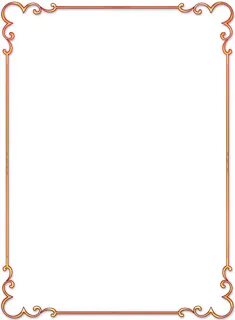 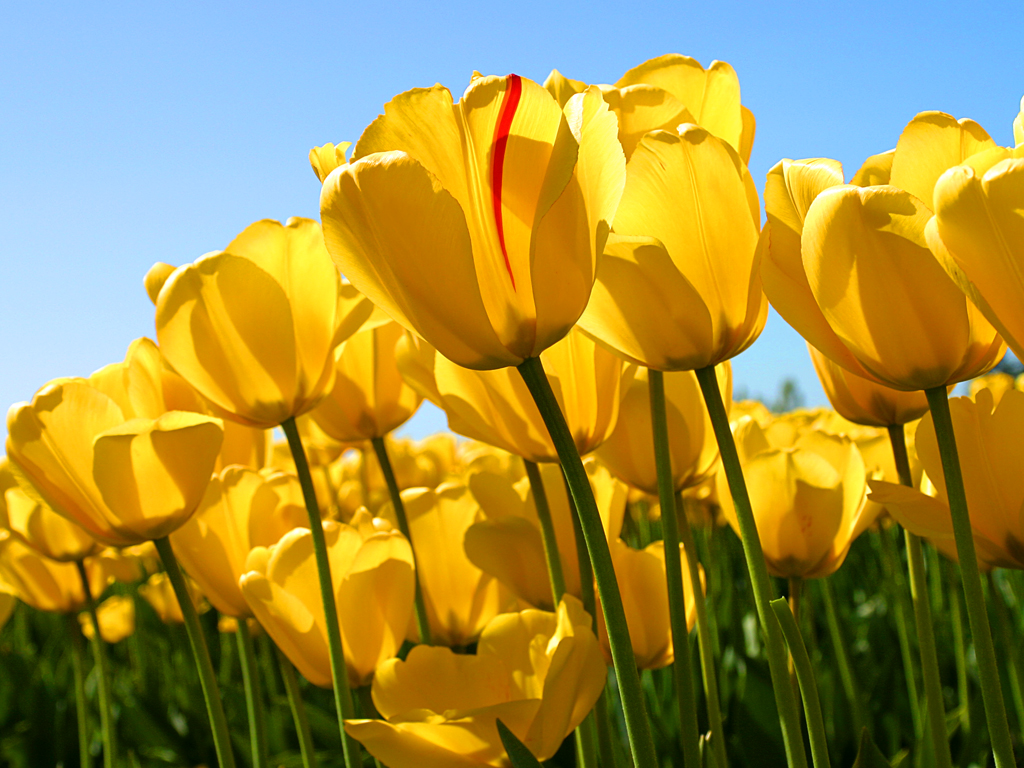 Добрый день, уважаемые коллеги!«Дети любят рисовать!Это правда!Ну чего же тут скрывать?Дети любят, очень любят рисовать!На бумаге, на асфальте, на стенеИ в трамвае на окне…»Э. Успенский. Жизнь в эпоху научно-технического прогресса становится все разнообразнее и сложнее. И она требует от человека не шаблонных, привычных действий, а подвижности, гибкости мышления, быстрой адаптации к новым условиям, творческого подхода к решению всевозможных проблем.Творческое воображение дошкольника — это почва, на которой вырастает позднее профессионально развитое воображение ученого, художника, изобретателя. Необходимо, чтобы уровень развития воображения, достигнутый в дошкольном детстве, становился одним из компонентов школьной готовности и одновременно условием формирования полноценной структуры учебной деятельности.Таким образом, проблема развития творческого воображения дошкольников является весьма важной. Изобразительная деятельность, в частности использование нетрадиционных техник рисования, позволяет, на мой взгляд, решить названную проблему.Что же это такое - нетрадиционные техники рисования?Значение нетрадиционного рисования: 1.Имеет огромное значение в формировании личности ребенка.2.Развитие мышления ребенка.3.Развивает память, внимание, мелкую моторику, учит ребенка думать, анализировать, соизмерять и сравнивать, сочинять и воображать.4.Влияет на формирование словарного запаса и связной речи у ребенка.5.В процессе изобразительной деятельности сочетается умственная и физическая активность ребенка6.Воображение и фантазия-это важнейшая сторона жизни ребенка.Виды нетрадиционного рисованияУчеными изучено и освоено более  30 различных техник рисования-техника тычка,-рисование пальчиками, ладошкой,-оттиск пробкой, печаткой, ластиком, поролоном, пенопластом, смятой бумагой,-обрывание бумаги, -скатывание бумаги,-рисование восковыми мелками и акварелью,-рисование свечой и акварелью, монотипия приоритетов, -монотипия пейзажная,-кляксография,-набрызг-тиснение,-тычкование и т.д.-Техника рисования на воде – эбру-Граттаж-Суми-эПоверьте, это далеко не все приемы, способы и техники рисования, которые вы можете опробовать, если вам захочется чего-то необычного в творчестве. В конце концов, вам никто не мешает включить фантазию и попытаться придумать что-то свое, новое!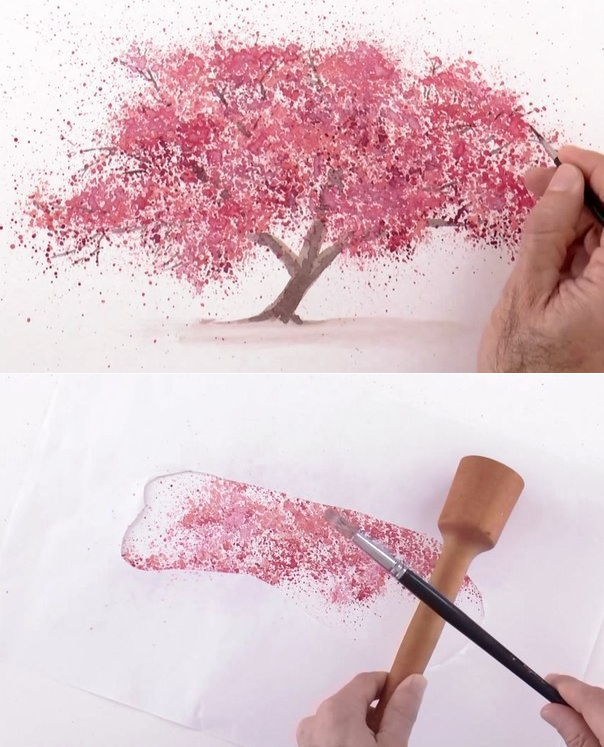 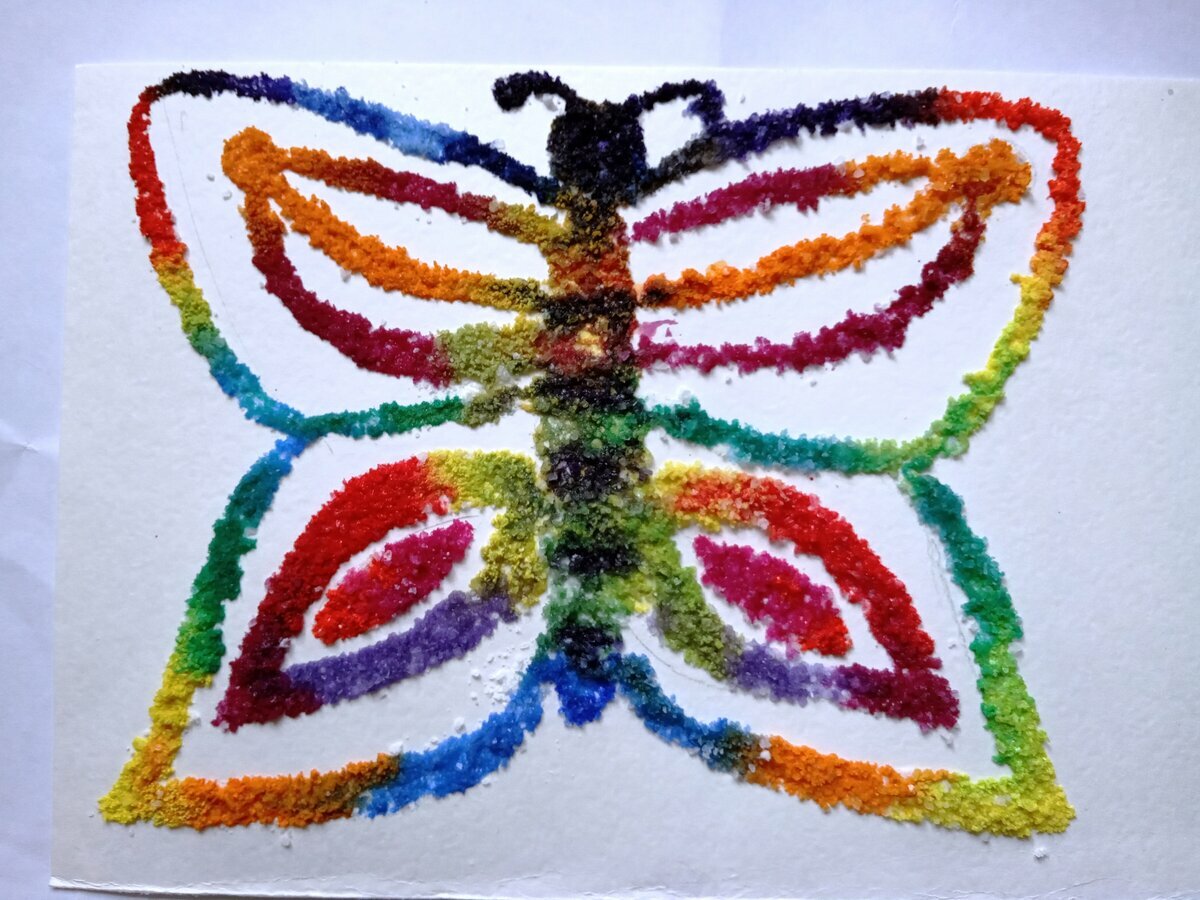 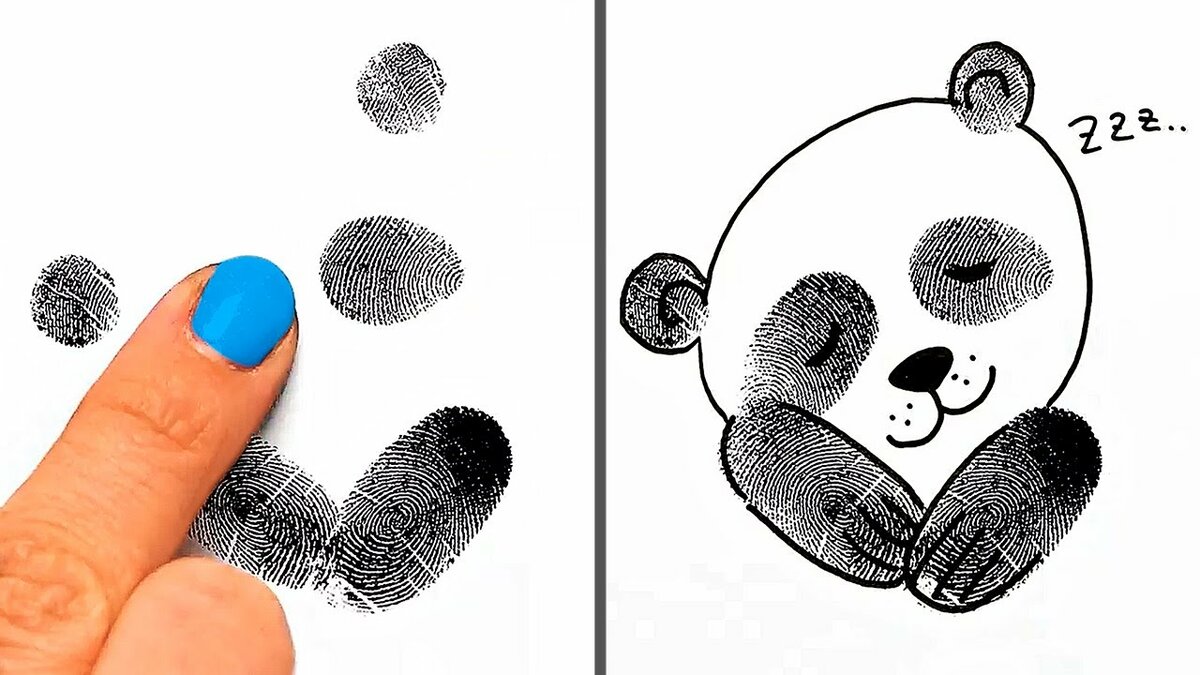 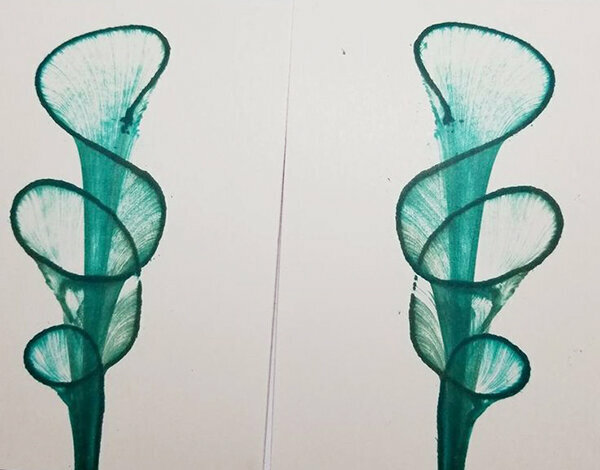 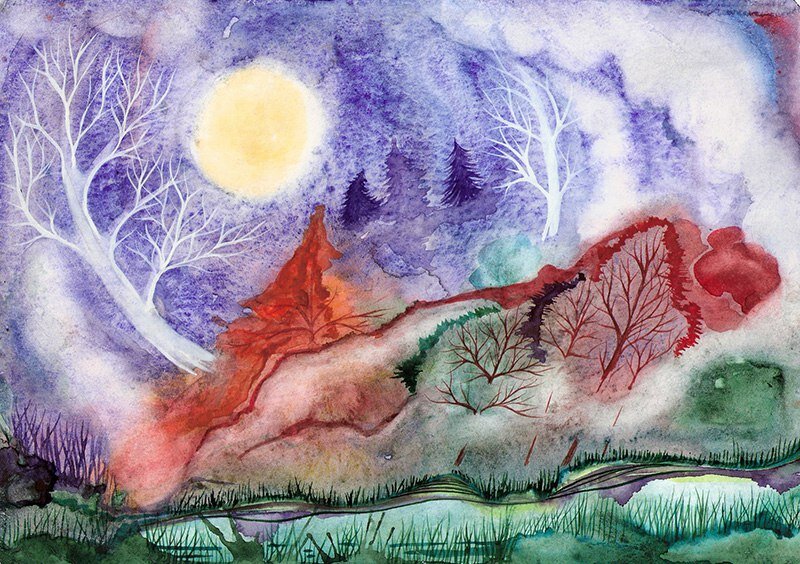 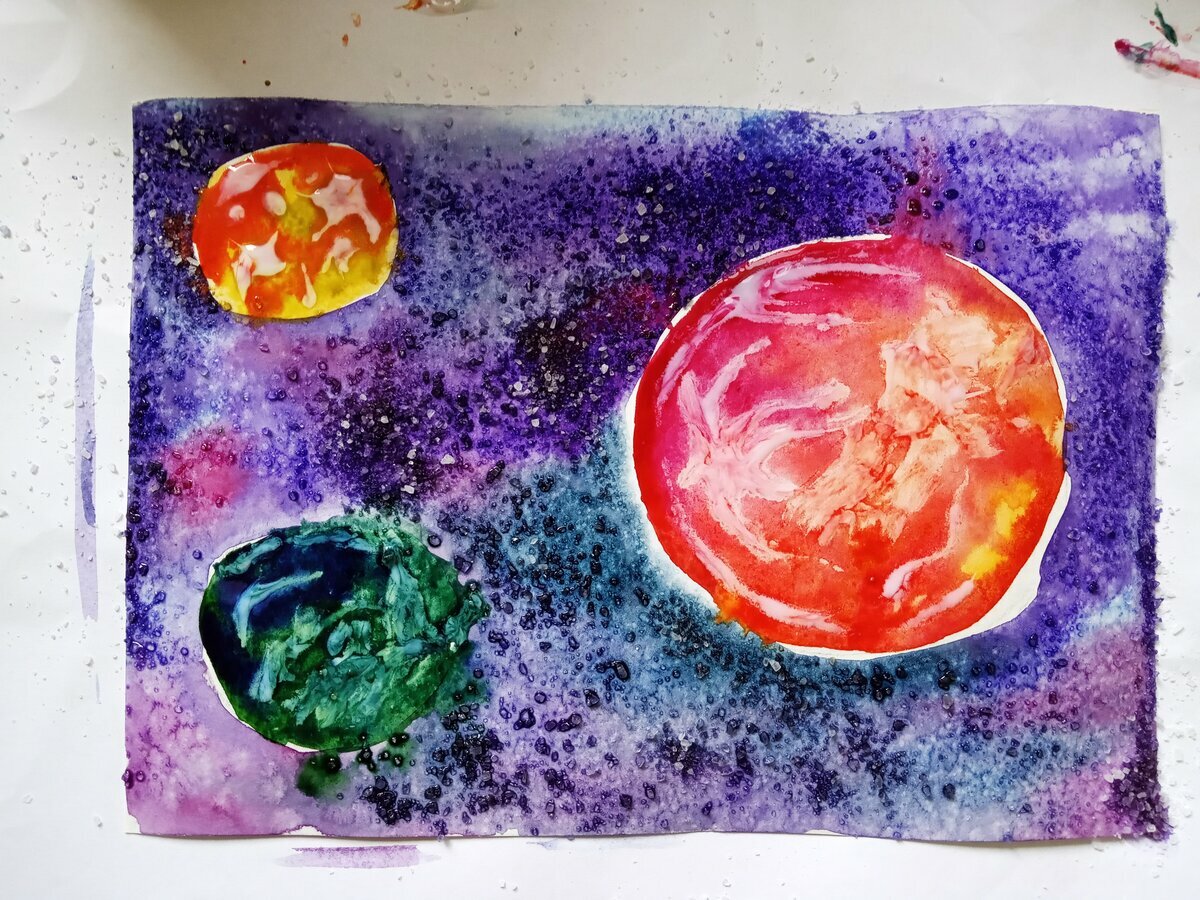 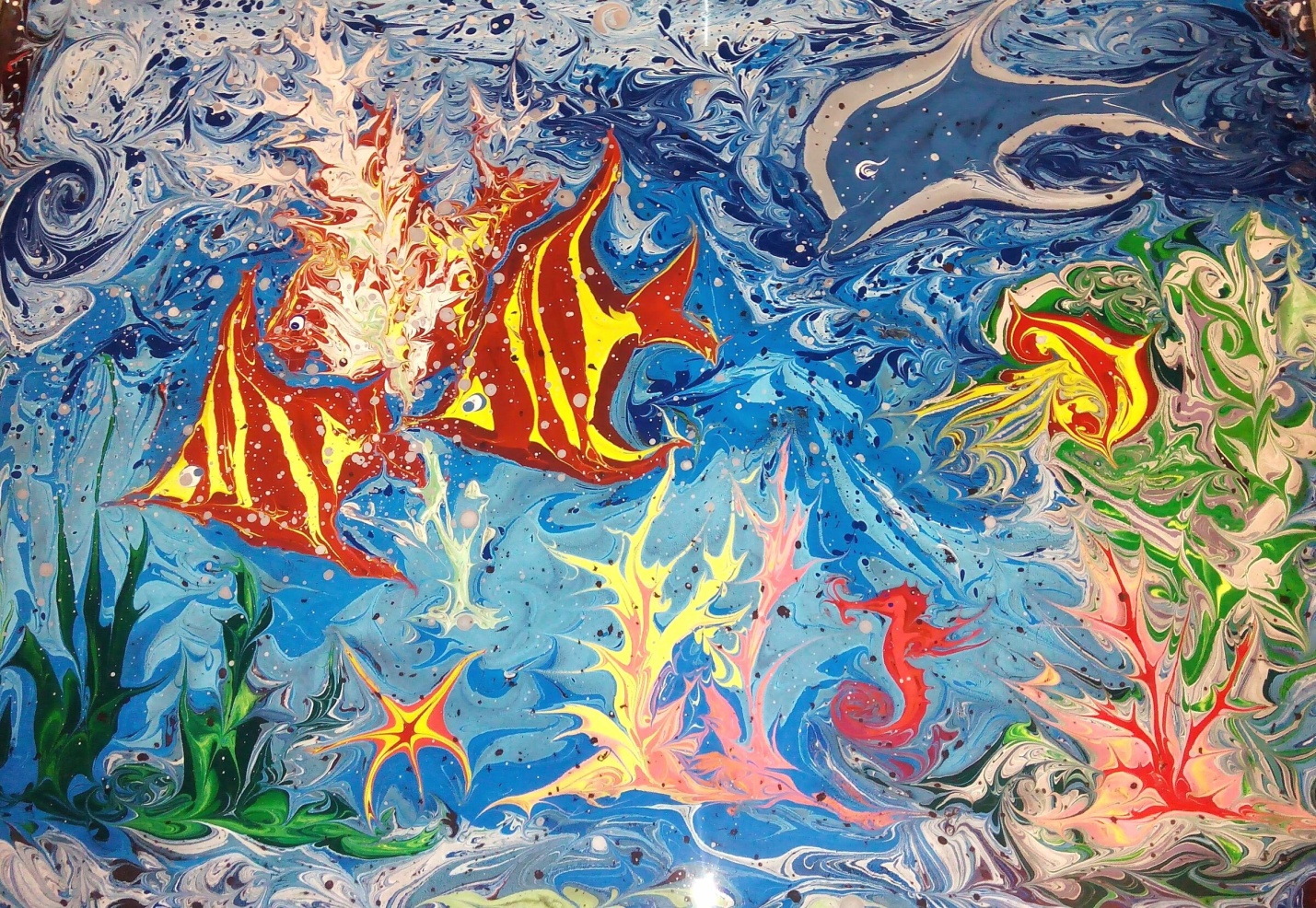 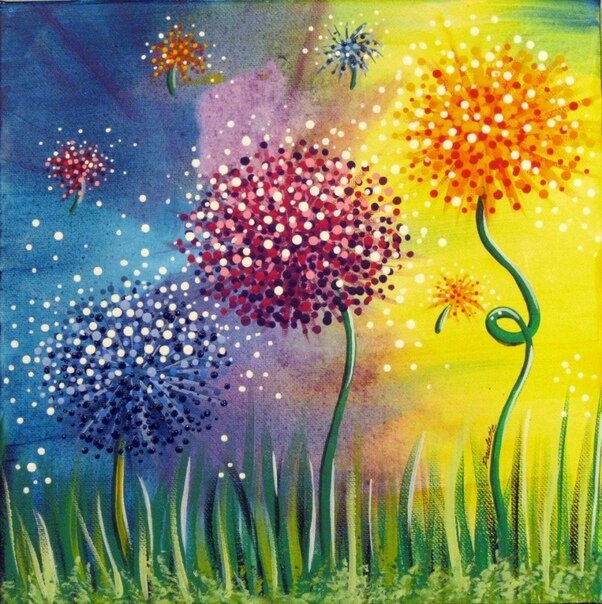 Спасибо за внимание!